Appeal Letter for HousingFrom, Wilma PaceAp #676-6532 Odio Rd.Darlington CO 06963(926) 709-3295Date: 08-04-2019To,Vielka NielsenAp #517-7326 Elementum Rd. Fort Smith North Dakota 79637Subject: (******************) Dear Vielka Nielsen,This is with reference to my application for renting out Flat 302, in your society. I got to know that I have been refused permission to rent out the flat as I have a pet. I am writing this letter to appeal to you for reconsidering your decision.I have had my pet for 5 years now and there has been not a single complaint against either him or me in any previous society. I can assure you that the same will continue here as well if I am allowed to stay. Kindly reconsider your decision.Thanks and Regards,Yours Sincerely, (Signature)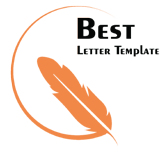 Wilma Pace [Sender’s Address]